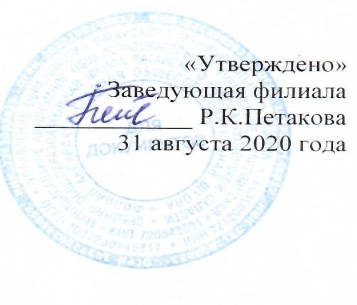 Анализработы методического объединения  классных руководителейАксурской СОШ, филиал МАОУ Дубровинская СОШза 2019-2020 учебный годМетодическая тема МО классных руководителей «Педагогическая и психологическая поддержка воспитанника. Организация системной работы по сохранению и укреплению здоровья учащихся». Цель: совершенствование форм и методов воспитания учащихся через повышение уровня педагогического мастерства классных руководителей.Задачи:1.Оказание помощи классному руководителю в совершенствовании форм и методов организации воспитательной работы класса. 2.Формирование теоретической и практической базы педагогов для моделирования системы воспитания в классе. 3.Усиление влияния школы на социализацию личности школьника, его адаптацию к современным экономическим условиям, самоопределение в будущей профессии. 4.Организация условий здоровье сбережения для успешного обучения и воспитания учащихся.СОСТАВ МЕТОДИЧЕСКОГО ОБЪЕДИНЕНИЯТемы самообразования учителей Аксурская  СОШ филиала МАОУ Дубровинская СОШТематика заседаний МО классных руководителейРезультаты участия обучающихся за 2019 – 2020 учебный годРабота МО классных руководителей — это система, основанная конкретном анализе воспитательного процесса. Прямой целью методической работы объединения является рост уровня педагогического мастерства отдельного классного руководителя и всего педагогического коллектива МО, оказание действенной помощи классным руководителям в улучшении организации обучения и воспитания. При планировании работы отбирались те формы, которые реально позволили бы решить проблемы и задачи, стоящие перед классными руководителями.Работа МО классных руководителей проводилась в соответствии с методической темой: «Педагогическая и психологическая поддержка воспитанника. Организация системной работы по сохранению и укреплению здоровья учащихся».Члены МО изучали и внедряли в воспитательный процесс перспективные педагогические технологии, развивали профессиональную компетентность, посещая курсы повышения квалификации и принимая участие в вебинарах различного уровня. Большая работа проведена по формированию единых принципиальных подходов к воспитанию и социализации личности обучающихся и воспитанников в соответствии с ФГОС.Классные руководители продолжали работу по повышению психолого – педагогической, методической и общекультурной компетенций, по овладению приемами анализа собственных результатов воспитательного процесса.Анализ итогов методической работы показывает, что поставленные задачи в основном выполнены. В работе над единой методической темой Центра использовались такие формы работы, как организационное совещание, обмен опытом, круглый стол, посещение и обсуждение классных мероприятий, практикумы по использованию новых приемов и методов работы. Эффективными формами работы МО являются обсуждение мероприятий с последующими рекомендациями классному руководителю, практикумы по изучению документов, анализ творческих работ учащихся и деловые игры, совместная подготовка открытых мероприятий.  Наряду с положительными моментами в методической работе МО есть и недоработки. В следующем учебном году следует: Систематизировать взаимопосещение классных часов и мероприятий.Внедрить ИКТ технологии в работу каждого классного руководителя.Контролировать качественное выполнение воспитательных программ классными руководителями.Использовать новые формы взаимной педагогической деятельности.Проводить дальнейшую работу по работе с семьями обучающихся. Анализируя недостатки в работе и выполнение задач, поставленных на 2019-2020 учебный год, можно сделать вывод, что большая часть задач выполнена. В воспитательной работе появились новые формы, увеличился интерес обучающихся и родителей (законных представителей) к массовым мероприятиям. №ФИОКласс Квалифика-ционная категорияДолжностьНиязова А.Н.1 и 3Первая Учитель начальных классовАхметчанова Г.С.2 и 4Первая Учитель начальных классовРахимова Н.Х.5Высшая Учитель русского языка и литературы.Курманалиева Н.А.6Первая Учитель математикиНурмухаметова Р.С.7 и 8ПерваяУчитель математикиИшмухаметова Э.М.9 и 10Первая Учитель биологииАхметчанов Н.М.11Первая Учитель истории и обществознания.№п/пФИО учителяТема1.Нурмухаметова Р.С.Внедрение современных технологий в образовательный процесс на основе дифференциации обучения и индивидуального подхода на уроках математики и физики.2.Ахметчанов Н.М.Использование современных образовательных технологий на уроках истории и обществознания как средства развития познавательной активности учащихся и создания условий для их самореализации3.Рахимова Н.Х.Применение активных форм обучения на уроках и внеурочной деятельности с целью развития познавательных компетенций учащихся4.Ишмухаметова Э.М.Развитие познавательного интереса на уроках биологии и химии в условиях реализации ФГОС5.Курманалиева Н.А.Проектная и исследовательская деятельность учащихся на уроках математики в условиях ФГОС6.Ниязова А.Н.Индивидуальный и дифференцированный подход в обученииСоциализация младших дошкольников посредством сюжетно-ролевой игры7Ахметчанова Г.С.Формирование универсальных учебных действий у учащихся начальных классов8Тема заседания МО «Педагогическая и психологическая поддержка воспитанника. Организация системной работы по сохранению и укреплению здоровья учащихся».датаответственныйТема: «Организация воспитательной работы в 2019/2020 учебном году »Форма проведения: Инструктивно-методическое совещание.1. Обсуждение и утверждение плана работы методического объединения на 2019 -2020 учебный год 2. Анализ воспитательной работы за 2018-2019уч.г3. Утверждение графика открытых классных часов и внеклассных мероприятий, выбор тем по самообразованию.4.Рекомендации к составлению плана воспитательной работы5. Составление графика открытых классных мероприятий6.Рекомендации по работе классного и общешкольного самоуправления.7.Организация работы по ТБ и ПДД в школе и в классе.августПедагог организаторТема: «Совершенствование воспитательной работы классных руководителей»Форма проведения: дискуссионные качели.Применение инновационных технологий в воспитательной работе.Адаптация учащихся первого класса в школе: наблюдение за адаптацией детей в классе.Адаптация учащихся пятого класса в школе: наблюдение за адаптацией детей в классе.Развитие творческого потенциала и коммуникативной компетентности у учащихся во внеурочной деятельности в рамках ФГОС Информационная безопасностьИтоги внутришкольного контроляоктябрьПедагог организаторНиязова А.Н.Рахимова Н.Х.Нурмухаметова Р.С.Тема: «Профилактика вредных привычек и формирование культуры ЗОЖ »Форма проведения: семинар – практикум.1. «Профилактика вредных привычек и формирование культуры ЗОЖ» 2. «Нормы ГТО обязательны и для учащихся и для учителей»3. Происхождение (источники) информационных угроз. Рекомендации для родителей и обучающихся по организации безопасной работы в сети Интернет.4. «Сохранение психологического здоровья педагогов. Профилактика синдрома профессионального выгорания».5. Итоги внутришкольного контроляфевральПедагог организаторИшмухаметова Э.М.Ахметчанов Н.М.Ахметчанова Г.С.Тема: ««Формирование социальных навыков учащихся»Форма проведения: творческий отчёт1. «Формирование и диагностика профессиональных интересов учащихся»2. «Обмен опытом по профориентационной работе в 9 -11 классах. Выбор профессии – дело серьёзное».3. Внеурочная деятельность в структуре воспитательной работы.4. Работа с родителями как одно из направлений деятельности классного руководителя в условиях ФГОС. 5. Итоги внутришкольного контролямайПедагог организаторИшмухаметова Э.М.Ахметчанов Н.М.Тема «Анализ деятельности МО классных руководителей за 2019/2020 учебный год«Методическая копилка» (обмен опытом классных руководителей по проведению мероприятий)Итоги внутришкольного контроляПедагог организатор№ п/пконкурсФИО учащегосяКлассРезультатУровеньучастияУровеньучастия1Всероссийской олимпиады школьников по биологииКурманалиев Янис ИльдаровичИшмухаметова Альбина Альбертовна1010Участникучастникмуниципальныймуниципальный2Всероссийской олимпиады школьников по ОБЖГуламаплиева Алина АннамурадовнаМаматулин Зуфар Русланович1010УчастникУчастникмуниципальныймуниципальный3Всероссийской олимпиады школьников по обществознаниюВалеев Ильяс РавильевичАхметчанова Розалия НуровнаКурманалиев Янис Ильдарович7810УчастникУчастникУчастникмуниципальныймуниципальный4Всероссийской олимпиады школьников по физикеАхметчанова Розалия НуровнаЗайнитдинов Денис Марклизович88УчастникУчастникмуниципальныймуниципальный5Всероссийской олимпиады школьников по историиКурманалиев Янис Ильдарович10Участникмуниципальныймуниципальный6Всероссийской олимпиады школьников по математикеАхметчанова Розалия НуровнаКурманалиев Янис Ильдарович810УчастникУчастникмуниципальныймуниципальный7Всероссийской олимпиады школьников по физической культуреКаримов Данил НаркизовичАлиев Ринат ЗиннуровичВалитова Фларида ФаридовнаМаматулин Зуфар Русланович89911УчастникУчастникУчастникУчастникмуниципальныймуниципальный8Всероссийской олимпиады школьников по географииАхметчанова Розалия НуровнаКурманалиев Янис Ильдарович810УчастникУчастникмуниципальныймуниципальный9Всероссийской олимпиады школьников по ИКТНурмухаметов Тимур ГазинуровичКурманалиев Янис Ильдарович1110УчастникУчастникмуниципальныймуниципальный10Муниципальный этап Всероссийской олимпиады школьников по литературеИшмухаметова Альбина Альбертовна102 местомуниципальныймуниципальный11Региональный этап Всероссийской олимпиады школьников по литературеИшмухаметова Альбина Альбертовна10Сертификат участиярегиональныйрегиональный12Региональный этап Всероссийской олимпиады школьников по вопросам избирательного права и избирательного процессаИшмухаметова Альбина АльбертовнаКурманалиев Янис Ильдарович1010УчастникУчастникрегиональныйрегиональный13Районный (заочный) этап конкурса чтецов«Материнское сердце»Юмашева ЭльминаИшмухаметова АльбинаГуламалиева Алина510112 место3место2 местомуниципальныймуниципальный14Районный   конкурс чтецов«Войну видали лишь в кино»Ишмухаметова Альбина10Сертификат участиямуниципальныймуниципальный15Олимпиада «Учи.ру» по русскому языку для 5 – 11 классовОлимпиада «Учи.ру» поматематике для 5 – 11 классовИшмухаметова АльбинаШархимуллин ФаильКурманалиев ЯнисЮмашева ЭльминаШархимуллин ФаильЮмашева ЭльминаИшмухаметова ИльянаНиязова РозалинаВалитова АлсуНигматуллина АйгульАлиева СабинаВалеев ИльясИшмухаметова Альбина1051055566777710УчастиеДиплом победителяДиплом победителяУчастиеУчастиеУчастиеУчастиеУчастиеУчастиеУчастиеУчастиеУчастиеУчастиеРегиональныйрегиональныйРегиональныйрегиональный16Конкурс буклетов «Нужен весь учебный год за учебниками уход»Кутукова Юлия Кабирова Адиля4Сертификат за участиеМуниципальныйМуниципальный17Районный (заочный) этап конкурса чтецов«Материнское сердце»Курманалиев Данис Кутукова Юлия241 место2 местоМуниципальныйМуниципальный18Районный (заочный) этап конкурса чтецов«Материнское сердце»Ахметчанов ТамирКабирова ЛейсанГКП, 3-4гГКП, 5-7лУчастиеучастиеМуниципальный19Районный (заочный) этап конкурса чтецов«Материнское сердце»Ишмухаметова РианаБариев ЗамирИшмухаметов Дамир132УчастиеСертификатсертификатМуниципальный20Конкурс творческих работ «Имею право!»Ахметчанова Дания23 местоМуниципальныйМуниципальный21Веселые старты для начальных классов (соревнований на кубок РДШ):Курманалиев Данис, ИшмухаметоваАлина, МаматуллинаГульназ, Ишмухаметов Линар, Кутукова Юлия, Бариев Замир223243Грамота за участиеМуниципальныйМуниципальный22https://uchi.ru (марафоны, олимпиады). Учи.ру — интерактивная образовательная онлайн-платформа.Курманалиев Данис, Ишмухаметова Алина, Ишмухаметова Гульнас, Ишмухаметов Линар, Кутукова Юлия, Фазылов Замир, Ниязов Азамат, Фазылова Лилия, Ахметчанова Дания, Айзатуллин Зуфар, Валеева Азалия.22224224224Дипломы, сертификатырегиональныйрегиональный23Областной10 национальный фестиваль – конкурс детского художественного творчества «Радуга». Ансамбль «Ручейки»Курманалиев Данис, Ишмухаметова Алина, Ишмухаметова Гульнас, Ишмухаметов Линар, Кутукова Юлия, Фазылов Замир, Бариев Замир, Фазылова Лилия, Ахметчанова Дания, Айзатуллин Зуфар, Валеева Азалия.22224224224Диплом участникаМуниципальныйМуниципальный24Конкурс буклетов «Нужен весь учебный год за учебниками уход»Ишмухаметов ДамирИшмухаметова РианаМаматуллина ГульназКутукова ЮлияКабирова Адиля213441 место«Мой первый буклет»2 место«Мой первый буклет»СертификатСертификатСертификатМуниципальныйМуниципальный25Конкурс буклетов «Нужен весь учебный год за учебниками уход»Ахметчанова Розалия8СертификатМуниципальныйМуниципальный26Конкурс буклетов «Нужен весь учебный год за учебниками уход»Алиев Салават6СертификатМуниципальныйМуниципальный27Конкурс рисунков «Я и закон»Ахметчанова Дания23 местоМуниципальныйМуниципальный28Муниципальный фотоконкурс оформления зимних прогулочных участков «Познавательная физкультура » в номинации «Сказочные герои»Воспитанники ГКПГКПСертификат за участиеМуниципальныйМуниципальный29ШахматыВалитова ФларидаАхметчанова РозалияКурманалиев Янис9810123Школьный Школьный №Общешкольные мероприятияДень знанийНеделя безопасности: «Внимание, дети!»Субботник «Чистый двор»День здоровьяШашечный турнирДень материКонкурс чтецов «Материнское сердце»Посвящение первоклассников в пешеходыУрок Цифры по теме «Большие данные»Декада правовых знанийШахматный турнирУчастие в областном конкурсе социальных  проектов «Сильные духом!»День словаряДень Неизвестного СолдатаАкция «Стоп ВИЧ/СПИД»День КонституцииНовогодние праздникиЭнергия трех поколений"Избирательное право"Месячник патриотического воспитания"А ну-ка парни".Военизированная эстафетаСмотр строя и песниАкция «Никакого давления! Как избежать артериальной гипертензии?»Акция «Блокадный хлеб»Муниципальный этап Всероссийского фестиваля «Веселые старты» на кубок РДШ для начальных классовШкольный этап Международного конкурса "Живая классика".Месячник  по ПДД в школеЕдиный Всероссийский урок по безопасности жизнедеятельности8 марта!Областной Форум "Большая перемена"Гагаринский урокАкция Бессмертный полкАкция Окна ПобедыАкция Георгиевская ленточкаАкция «Письмо Победы»Вечерняя акция «Фонарики Победы»Флешмоб «Мы все равно скажем спасибо»Последний звонокДень защиты детей «Урок взрослости»